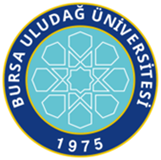 BURSA ULUDAĞ ÜNİVERSİTESİ İŞ SAĞLIĞI VE GÜVENLİĞİ İŞBAŞI VE ORYANTASYON EĞİTİM FORMU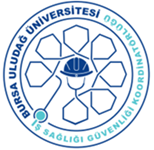 Personelin Adı Soyadı  Doğum Yeri ve Yılı         İşe Giriş Tarihi               Öğrenim Durumu                İlkokul         Ortaokul          Lise            Ön lisans             Lisans         Lisans Üstü      İlkokul         Ortaokul          Lise            Ön lisans             Lisans         Lisans Üstü      İlkokul         Ortaokul          Lise            Ön lisans             Lisans         Lisans Üstü      İlkokul         Ortaokul          Lise            Ön lisans             Lisans         Lisans Üstü      İlkokul         Ortaokul          Lise            Ön lisans             Lisans         Lisans ÜstüKadro Unvanı/Kurum Sicil No              KONULARKONULARKONULARDurumuDurumuAçıklamaKONULARKONULARKONULARVerildiVerilmediAçıklamaİşyeri Tanıtımıİşyeri Tanıtımıİşyeri TanıtımıToplam Eğitim Saati: 2 saatİş ve Paydos Saatleri ve Servis Bilgileriİş ve Paydos Saatleri ve Servis Bilgileriİş ve Paydos Saatleri ve Servis BilgileriToplam Eğitim Saati: 2 saatYapılan İş ile İlgili Genel BilgilerYapılan İş ile İlgili Genel BilgilerYapılan İş ile İlgili Genel BilgilerTemel İş Sağlığı ve Güvenliği Eğitimi BilgilendirmesiTemel İş Sağlığı ve Güvenliği Eğitimi BilgilendirmesiTemel İş Sağlığı ve Güvenliği Eğitimi Bilgilendirmesiİş Kazası ve Sonrasında Yapılması Gerekenlerİş Kazası ve Sonrasında Yapılması Gerekenlerİş Kazası ve Sonrasında Yapılması GerekenlerRamak Kala BildirimiRamak Kala BildirimiRamak Kala BildirimiAcil Durumlar Hakkında Genel BilgilendirmeAcil Durumlar Hakkında Genel BilgilendirmeAcil Durumlar Hakkında Genel BilgilendirmeYangınla İlgili Bilgilendirme Kaçış Yolları, Söndürücülerin YerleriYangınla İlgili Bilgilendirme Kaçış Yolları, Söndürücülerin YerleriYangınla İlgili Bilgilendirme Kaçış Yolları, Söndürücülerin YerleriSağlık Güvenlik İşaretleriSağlık Güvenlik İşaretleriSağlık Güvenlik İşaretleriİş Sağlığı ve Güvenliği Kurullarıİş Sağlığı ve Güvenliği Kurullarıİş Sağlığı ve Güvenliği Kurullarıİş Yeri Kuralları, İç Yönetmelik, Disiplin Yönetmeliği Eğitimi ( 2547-657-4857 )İş Yeri Kuralları, İç Yönetmelik, Disiplin Yönetmeliği Eğitimi ( 2547-657-4857 )İş Yeri Kuralları, İç Yönetmelik, Disiplin Yönetmeliği Eğitimi ( 2547-657-4857 )Yukarıda yazılı eğitim konularında teorik ve uygulamalı olarak bilgilendirildim. Verilen bilgilere uygun çalışacağımı, talimatlara uyacağımı, yetkim ve görevim dışında hareket etmeyeceğimi, karşılaştığım uygunsuzlukları ivedilikle ilgili birim amirime bilgi vereceğimi taahhüt ederim.                                                                      İşbaşı Yapacak Personel                                                                                                                                                                                                                                                                                             ..../.../... İmza:   Yukarıda yazılı eğitim konularında teorik ve uygulamalı olarak bilgilendirildim. Verilen bilgilere uygun çalışacağımı, talimatlara uyacağımı, yetkim ve görevim dışında hareket etmeyeceğimi, karşılaştığım uygunsuzlukları ivedilikle ilgili birim amirime bilgi vereceğimi taahhüt ederim.                                                                      İşbaşı Yapacak Personel                                                                                                                                                                                                                                                                                             ..../.../... İmza:   Yukarıda yazılı eğitim konularında teorik ve uygulamalı olarak bilgilendirildim. Verilen bilgilere uygun çalışacağımı, talimatlara uyacağımı, yetkim ve görevim dışında hareket etmeyeceğimi, karşılaştığım uygunsuzlukları ivedilikle ilgili birim amirime bilgi vereceğimi taahhüt ederim.                                                                      İşbaşı Yapacak Personel                                                                                                                                                                                                                                                                                             ..../.../... İmza:   Yukarıda yazılı eğitim konularında teorik ve uygulamalı olarak bilgilendirildim. Verilen bilgilere uygun çalışacağımı, talimatlara uyacağımı, yetkim ve görevim dışında hareket etmeyeceğimi, karşılaştığım uygunsuzlukları ivedilikle ilgili birim amirime bilgi vereceğimi taahhüt ederim.                                                                      İşbaşı Yapacak Personel                                                                                                                                                                                                                                                                                             ..../.../... İmza:   Yukarıda yazılı eğitim konularında teorik ve uygulamalı olarak bilgilendirildim. Verilen bilgilere uygun çalışacağımı, talimatlara uyacağımı, yetkim ve görevim dışında hareket etmeyeceğimi, karşılaştığım uygunsuzlukları ivedilikle ilgili birim amirime bilgi vereceğimi taahhüt ederim.                                                                      İşbaşı Yapacak Personel                                                                                                                                                                                                                                                                                             ..../.../... İmza:   Yukarıda yazılı eğitim konularında teorik ve uygulamalı olarak bilgilendirildim. Verilen bilgilere uygun çalışacağımı, talimatlara uyacağımı, yetkim ve görevim dışında hareket etmeyeceğimi, karşılaştığım uygunsuzlukları ivedilikle ilgili birim amirime bilgi vereceğimi taahhüt ederim.                                                                      İşbaşı Yapacak Personel                                                                                                                                                                                                                                                                                             ..../.../... İmza:   Bu Eğitim Formu 24 Mayıs 2018 Tarih ve 30430 Sayılı Resmi Gazetede Yayımlanan “Çalışanların İş Sağlığı ve Güvenliği Eğitimlerinin Usul ve Esasları Hakkında Değişiklik Yapılmasına Dair Yönetmelik” 6. Madde “(2) (Değişik:RG-24/5/2018-30430): “İşveren, çalışan fiilen çalışmaya başlamadan önce, işe başlama eğitimi almasını sağlar. Bu eğitimler işverence veya işveren tarafından görevlendirilen bilgi sahibi ve deneyimli çalışanlarca verilebilir. İşe başlama eğitimleri, temel eğitimlerin gerçekleştirilmesine kadar geçen sürede çalışanın tehlike ve risklere karşı korunmasını sağlayacak nitelikte olmalı ve uygulamalı olarak verilmelidir. İşe başlama eğitimi her çalışan için en az iki saat olarak düzenlenir.Bu eğitimlerde geçen süreler temel eğitim sürelerinden sayılmaz.” ve (7) (Ek:RG-24/5/2018-30430) "Bir işyerinde temel eğitimini tamamladıktan sonra yaptığı iş değişmeden yeni bir işyerinde çalışmaya başlayan çalışan. Bursa Uludağ Üniversitesi bu çalışanları ikinci fıkra hükümlerine uygun olarak ayrıca eğitir.” gereğince düzenlenmiştir.Bu Eğitim Formu 24 Mayıs 2018 Tarih ve 30430 Sayılı Resmi Gazetede Yayımlanan “Çalışanların İş Sağlığı ve Güvenliği Eğitimlerinin Usul ve Esasları Hakkında Değişiklik Yapılmasına Dair Yönetmelik” 6. Madde “(2) (Değişik:RG-24/5/2018-30430): “İşveren, çalışan fiilen çalışmaya başlamadan önce, işe başlama eğitimi almasını sağlar. Bu eğitimler işverence veya işveren tarafından görevlendirilen bilgi sahibi ve deneyimli çalışanlarca verilebilir. İşe başlama eğitimleri, temel eğitimlerin gerçekleştirilmesine kadar geçen sürede çalışanın tehlike ve risklere karşı korunmasını sağlayacak nitelikte olmalı ve uygulamalı olarak verilmelidir. İşe başlama eğitimi her çalışan için en az iki saat olarak düzenlenir.Bu eğitimlerde geçen süreler temel eğitim sürelerinden sayılmaz.” ve (7) (Ek:RG-24/5/2018-30430) "Bir işyerinde temel eğitimini tamamladıktan sonra yaptığı iş değişmeden yeni bir işyerinde çalışmaya başlayan çalışan. Bursa Uludağ Üniversitesi bu çalışanları ikinci fıkra hükümlerine uygun olarak ayrıca eğitir.” gereğince düzenlenmiştir.Bu Eğitim Formu 24 Mayıs 2018 Tarih ve 30430 Sayılı Resmi Gazetede Yayımlanan “Çalışanların İş Sağlığı ve Güvenliği Eğitimlerinin Usul ve Esasları Hakkında Değişiklik Yapılmasına Dair Yönetmelik” 6. Madde “(2) (Değişik:RG-24/5/2018-30430): “İşveren, çalışan fiilen çalışmaya başlamadan önce, işe başlama eğitimi almasını sağlar. Bu eğitimler işverence veya işveren tarafından görevlendirilen bilgi sahibi ve deneyimli çalışanlarca verilebilir. İşe başlama eğitimleri, temel eğitimlerin gerçekleştirilmesine kadar geçen sürede çalışanın tehlike ve risklere karşı korunmasını sağlayacak nitelikte olmalı ve uygulamalı olarak verilmelidir. İşe başlama eğitimi her çalışan için en az iki saat olarak düzenlenir.Bu eğitimlerde geçen süreler temel eğitim sürelerinden sayılmaz.” ve (7) (Ek:RG-24/5/2018-30430) "Bir işyerinde temel eğitimini tamamladıktan sonra yaptığı iş değişmeden yeni bir işyerinde çalışmaya başlayan çalışan. Bursa Uludağ Üniversitesi bu çalışanları ikinci fıkra hükümlerine uygun olarak ayrıca eğitir.” gereğince düzenlenmiştir.Bu Eğitim Formu 24 Mayıs 2018 Tarih ve 30430 Sayılı Resmi Gazetede Yayımlanan “Çalışanların İş Sağlığı ve Güvenliği Eğitimlerinin Usul ve Esasları Hakkında Değişiklik Yapılmasına Dair Yönetmelik” 6. Madde “(2) (Değişik:RG-24/5/2018-30430): “İşveren, çalışan fiilen çalışmaya başlamadan önce, işe başlama eğitimi almasını sağlar. Bu eğitimler işverence veya işveren tarafından görevlendirilen bilgi sahibi ve deneyimli çalışanlarca verilebilir. İşe başlama eğitimleri, temel eğitimlerin gerçekleştirilmesine kadar geçen sürede çalışanın tehlike ve risklere karşı korunmasını sağlayacak nitelikte olmalı ve uygulamalı olarak verilmelidir. İşe başlama eğitimi her çalışan için en az iki saat olarak düzenlenir.Bu eğitimlerde geçen süreler temel eğitim sürelerinden sayılmaz.” ve (7) (Ek:RG-24/5/2018-30430) "Bir işyerinde temel eğitimini tamamladıktan sonra yaptığı iş değişmeden yeni bir işyerinde çalışmaya başlayan çalışan. Bursa Uludağ Üniversitesi bu çalışanları ikinci fıkra hükümlerine uygun olarak ayrıca eğitir.” gereğince düzenlenmiştir.Bu Eğitim Formu 24 Mayıs 2018 Tarih ve 30430 Sayılı Resmi Gazetede Yayımlanan “Çalışanların İş Sağlığı ve Güvenliği Eğitimlerinin Usul ve Esasları Hakkında Değişiklik Yapılmasına Dair Yönetmelik” 6. Madde “(2) (Değişik:RG-24/5/2018-30430): “İşveren, çalışan fiilen çalışmaya başlamadan önce, işe başlama eğitimi almasını sağlar. Bu eğitimler işverence veya işveren tarafından görevlendirilen bilgi sahibi ve deneyimli çalışanlarca verilebilir. İşe başlama eğitimleri, temel eğitimlerin gerçekleştirilmesine kadar geçen sürede çalışanın tehlike ve risklere karşı korunmasını sağlayacak nitelikte olmalı ve uygulamalı olarak verilmelidir. İşe başlama eğitimi her çalışan için en az iki saat olarak düzenlenir.Bu eğitimlerde geçen süreler temel eğitim sürelerinden sayılmaz.” ve (7) (Ek:RG-24/5/2018-30430) "Bir işyerinde temel eğitimini tamamladıktan sonra yaptığı iş değişmeden yeni bir işyerinde çalışmaya başlayan çalışan. Bursa Uludağ Üniversitesi bu çalışanları ikinci fıkra hükümlerine uygun olarak ayrıca eğitir.” gereğince düzenlenmiştir.Bu Eğitim Formu 24 Mayıs 2018 Tarih ve 30430 Sayılı Resmi Gazetede Yayımlanan “Çalışanların İş Sağlığı ve Güvenliği Eğitimlerinin Usul ve Esasları Hakkında Değişiklik Yapılmasına Dair Yönetmelik” 6. Madde “(2) (Değişik:RG-24/5/2018-30430): “İşveren, çalışan fiilen çalışmaya başlamadan önce, işe başlama eğitimi almasını sağlar. Bu eğitimler işverence veya işveren tarafından görevlendirilen bilgi sahibi ve deneyimli çalışanlarca verilebilir. İşe başlama eğitimleri, temel eğitimlerin gerçekleştirilmesine kadar geçen sürede çalışanın tehlike ve risklere karşı korunmasını sağlayacak nitelikte olmalı ve uygulamalı olarak verilmelidir. İşe başlama eğitimi her çalışan için en az iki saat olarak düzenlenir.Bu eğitimlerde geçen süreler temel eğitim sürelerinden sayılmaz.” ve (7) (Ek:RG-24/5/2018-30430) "Bir işyerinde temel eğitimini tamamladıktan sonra yaptığı iş değişmeden yeni bir işyerinde çalışmaya başlayan çalışan. Bursa Uludağ Üniversitesi bu çalışanları ikinci fıkra hükümlerine uygun olarak ayrıca eğitir.” gereğince düzenlenmiştir.Eğitim Verenin                    Adı Soyadı/İmzaEğitim Verenin                    Adı Soyadı/İmzaİşveren / İşveren vekili...../…../…..  İmzaEğitim Verenin                    Adı Soyadı/İmzaEğitim Verenin                    Adı Soyadı/İmzaİşveren / İşveren vekili...../…../…..  İmzaEğitim Verenin                    Adı Soyadı/İmzaEğitim Verenin                    Adı Soyadı/İmzaİşveren / İşveren vekili...../…../…..  İmza